Zápis z 9. jednání Pracovní skupiny pro vzdělávání a zaměstnanost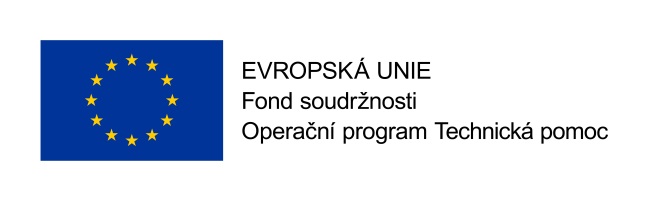 Termín jednání: 25. listopadu 2016Místo jednání: Administrativní a školící centrum Jihomoravského kraje, Cejl 73, místnost č. 205Účastníci jednání: viz prezenční listina Program jednání:Aktuální informace o běžících nebo chystaných výzvách IROP a OP VVV pro oblast regionálního školství,plán aktivit realizace KAP JMK pro následující období včetně návrhu aktivit projektu OP VVV na implementaci KAP,aktuální informace ohledně zpracování MAP,mapování inkluze v kraji v rámci projektu PKAP,představení projektů Lipka a MU Brno,různé.ZahájeníJUDr. Hana Poláková přivítala všechny přítomné a představila program jednání. Jednání bylo zahájeno v 9.00 hodin.Hlasování o personálních záležitostech pracovní skupiny:Usnesení: Členové Pracovní skupiny pro vzdělávání a zaměstnanost navrhují RSK JMK jmenovat nového zástupce ITI Brno Ing. Bc. Romana Chmelaře a Ing. Petra Šašinku jako jeho náhradníka.						    x-0-0Aktuální informace o běžících nebo chystaných výzvách IROP a OP VVV pro oblast regionálního školství, E. Dittrichová, L. RozprýmMPSV bude pravidelně zasílat podrobné informace a harmonogram výzev - byla navázána užší spoluprácePodpora škol formou projektů zjednodušeného vykazování - šablony pro SŠ a VOŠ (OP VVV)30. 11. 2016 - zveřejnění avíza výzvy zde20. 12. 2016 - vyhlášení výzvyImplementace krajských akčních plánů I (OP VVV)navazuje na KAPplánované vyhlášení výzvy v únoru/březnu 2017Výzva č. 32 IROPpodáno 46 projektů – převis finančních požadavků 1,5 násobek alokaceVýzva č. 32 IROPpodáno 253 projektů – převis finančních požadavků 3,6 násobek alokacevýzva ITI pro předškolní vzdělávání bude vyhlášena na začátku dubna 2017podrobné informace jsou uvedeny v příloze č. 1Plán aktivit realizace KAP JMK pro následující období včetně návrhu aktivit projektu OP VVV na implementaci KAP, E. Dittrichová, L. Rozprýmproběhla setkání všech tematických skupin (poslední letos)ve středu dne 7. 12. 2016 se od 13.00 hod. v aule JMK, Cejl 73, Brno uskuteční setkání zástupců MAP a KAPv případě zájmu je možné jednání se zúčastnit Návrhy krajských projektů „tematické sítě a partnerství“ a šablon - ze 7 projektových záměrů se připravují 2 projekty zatím pracovně označené:Podnikavostí k udržitelnému rozvoji JMKPodpora spolupráce středních odborných škol a zaměstnavatelů pro potřeby dalšího vzdělávání v JMKoba projekty by měly být nachystány na konci února 2017, plánovaná realizace od září 2017podrobné informace viz příloha č. 2výzva IROP pro neformální a zájmové vzdělávánína příští jednání PS VZ (konec ledna/únor 2017) by byly jednotlivé projektové záměry prezentovány, PS VZ následně navrhne, které projekty by měly být RSK přidány do Rámce podpory infrastruktury KAPpodklady budou členům PS VZ zaslány v předstihuPozn.:Projekt Kompas - prognóza potřeb trhu prácenositelem je MPSVrealizace od 1. 1. 2017v každém kraji 3 pracovní místa za účelem realizaceAktuální informace ohledně zpracování MAP, B. Janečkováke dni 25. 11. 2016 bylo odevzdáno celkem 9 Strategických rámců MAPpodrobné informace viz www.uzemnidimenze.cz  / MAP/KAPsekretariát RSK JMK urgoval ŘO OP VVV a IROP, aby vydaly předávací protokoly k již odevzdaným rámcůmPozn.:  Strategické rámce MAP nelze půl roku po jejich odevzdání upravovat/aktualizovat, proto je většina nositelů MAP zatím neodevzdala Mapování inkluze v kraji v rámci projektu PKAP, L. Řeháková, T. UrbánekP-KAP - Podpora krajského akčního vzdělávánípodrobné informace o projektu jsou uvedeny v příloze č. 3garant inkluze navštěvuje školy, kde provádí strukturovaní rozhovory s ředitelem, jedním z učitelů a jedním z žáků/zákonných zástupců žáka. Výstupy jsou pak zpracovány a společně se zpětnou vazbou, identifikovanými problémy a doporučeními zaslány řediteli školyPozn.: Rozhovor pouze se třemi osobami - jedná se o velmi omezený vzorek
Vzorek je omezený, ale kapacitně je jen obtížně rozšiřitelný. Navíc již z rozhovoru s ředitelem a pozorováním prostředí lze odhadnout atmosféru v dané škole.Pozn.: Rozhovory provedené v červnu nejsou dostatečně vypovídající (nešťastné načasování: ředitelé nestíhali, nevěděli, co je čeká, byla provedena řada změn v systému)Pozn.: Projekt bude realizován po dobu šesti let, budou zjištění ze začátku realizace stále relevantní i na jejím konci?  Nebylo by vhodné změnit tuto klíčovou aktivitu projektu?tento podnět bude předán a projednán na NÚV na poradě vedeníPředstavení projektů Lipka a MU BrnoProjekty Lipky, J. VorlíčekCIVIS - zaostřeno na občanské a sociální kompetence1. 10. 2016 – 30. 9. 2019OP VVV - Výzva č. 02_16_011 pro Rozvoj klíčových kompetencí v rámci oborových didaktik, průřezových témat a mezipředmětových vztahůCílem je zvýšení kvality vzdělávání ověřit účinné metodické přístupy orientovaných na VURrozvíjet kompetence a spolupráci mezi učiteli a akademikyrozpracovat hladiny klíčových kompetencí směřující k sociálně a environmentálně odpovědnému chování žáků.identifikovat bariéry bránící zavádění efektivních metodspolupráce škol, Univerzit, NNO (celkem 7 partnerů) 45,5 mil. KčProjekty PdF MU, M. DvořákováSchválené projekty OPVVV v roce 2016:Výzva - Inkluzivní vzdělávání „Škola pro všechny: Inkluze jako cesta k efektivnímu vzdělávání všech žáků“ – řešitel doc. PhDr. Jarmila Pipeková – 6,462 mil. KčVýzva - Gramotnosti„Rozvojem sociální gramotnosti k úspěchu“ – řešitel doc. Mgr. Jana Kratochvílová, Ph.D.  - partner bez finančního příspěvkuVýzva - Rozvoj klíčových kompetencí v rámci oborových didaktik, průřezových témat a mezipředmětových vztahů Společenství praxe – platforma pro rozvoj klíčových kompetencí - 27,417 mil. Kč pro MU (celkem 41 mil. Kč).Podpora pregramotností v předškolní vzdělávání -  6,661 mil. Kč. Zvýšení kvality vzdělávání žáků, rozvoje klíčových kompetencí, oblastí vzdělávání a gramotností - 7,930 mil. KčVzdělávání 2.0 - Rozvoj klíčových kompetencí prostřednictvím podpory vzdělávání zaměřeného na cíl - 1,860 mil. Kč?rizika výzev: jsou stanoveny podmínky partnerství, např. to, jak často se školy setkávají  x  školy se účastní v řadě projektů, jsou zaneprázdněné, škol, které se síťují, je mnohopodmínky neumožňují platit učitelům  Aktuálně vyhlášené výzvy OPVVV pro PdF:Podpora žáků se zdravotním postižením I (Implementace APIV) – předkladatel prof. PhDr. Marie Vítková, Ph.D., Theiresias, Fakulta sportovních studií –Deadline 2. 12. 2016.Implementace strategie digitálního vzdělávání I – dva systémové projekty za ČR – 1. projekt  - Digitální gramotnost (UK), 2. projekt – Informační myšlení (JČU) Deadline 1. 3. 2017Pregraduální vzdělávání – výzva pro pedagogické fakultyPozn.: RůznéSestavy MS budou zveřejňovány pravděpodobně ve ¼ letních intervalechje připravován průzkum zaměstnanosti (plánované zahájení práce dodavatele únor/březen 2017), v současné chvíli je připravována VZosloveni budou zaměstnavatelé s více než 20 zaměstnancispolupráce s ÚP27. 1. 2017 – 29. 1. 2017 se v OC Olympia uskuteční prezentace SŠna stránce www.brno.cz/ITI je zveřejněn upravený harmonogram výzevDotaz:  Bude mapována absorpční kapacita OP VVV?odpověď zjistímepřipomínky k funkčnosti MS2014+ je možné předat prostřednictví sekretariátu RSK JMK (kontaktní email: rsk@kr-jihomoravsky.cz) MMRexistuje riziko, že v rámci OP VVV z důvodu technických problémů s MS2014+ nebudou propláceny 1. platbavelký problém např. pro MAP - financováno úvěrynoví radní pro oblast školství:JUDr. Jana Pejchalová - pověřena zabezpečováním samosprávných úkolů v oblasti školství a sportuIng. Jan Vitula - pověřen zabezpečováním samosprávných úkolů v oblasti regionálního rozvoje v oblasti školství, vědy, výzkumu, inovací, marketingu a smart regionPřílohy:Příloha č. 1: Prezentace - Výzvy OP VVV, IROPPříloha č. 2: Prezentace  - Plán aktivit realizace KAPPříloha č. 3: Prezentace  - PKAPZapsala: Ing. Barbora JanečkováSchválila: JUDr. Hana Poláková, v. r. 